مركز الطالبات ذوات الاعاقة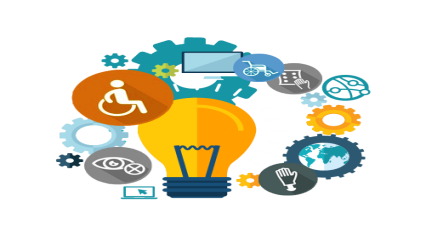 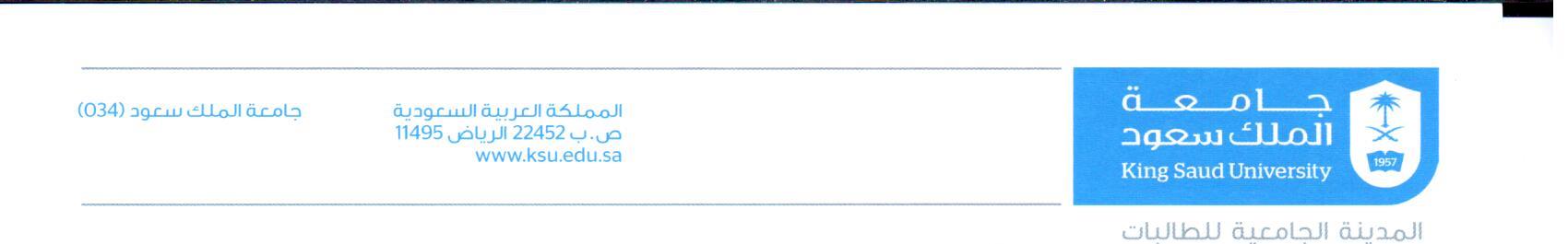 طلب دورةأولاً/ بيانات أولية ثانياً/ معلومات عن مقدم الطلب                                                                                         المشرفة على مركز الطالبات ذوات الاعاقة                                                                                                أ.مي بنت عبد الرحمن الفاخرينوع الطلبالالتحاق بدورةتقديم دورةاسم الدورات المقترحة........................................................................................................................................................................................................................................................................................................................................................................الاسمالرقم الجامعيالكليةالقسمرقم الجوالالبريد الالكترونيالتوقيع